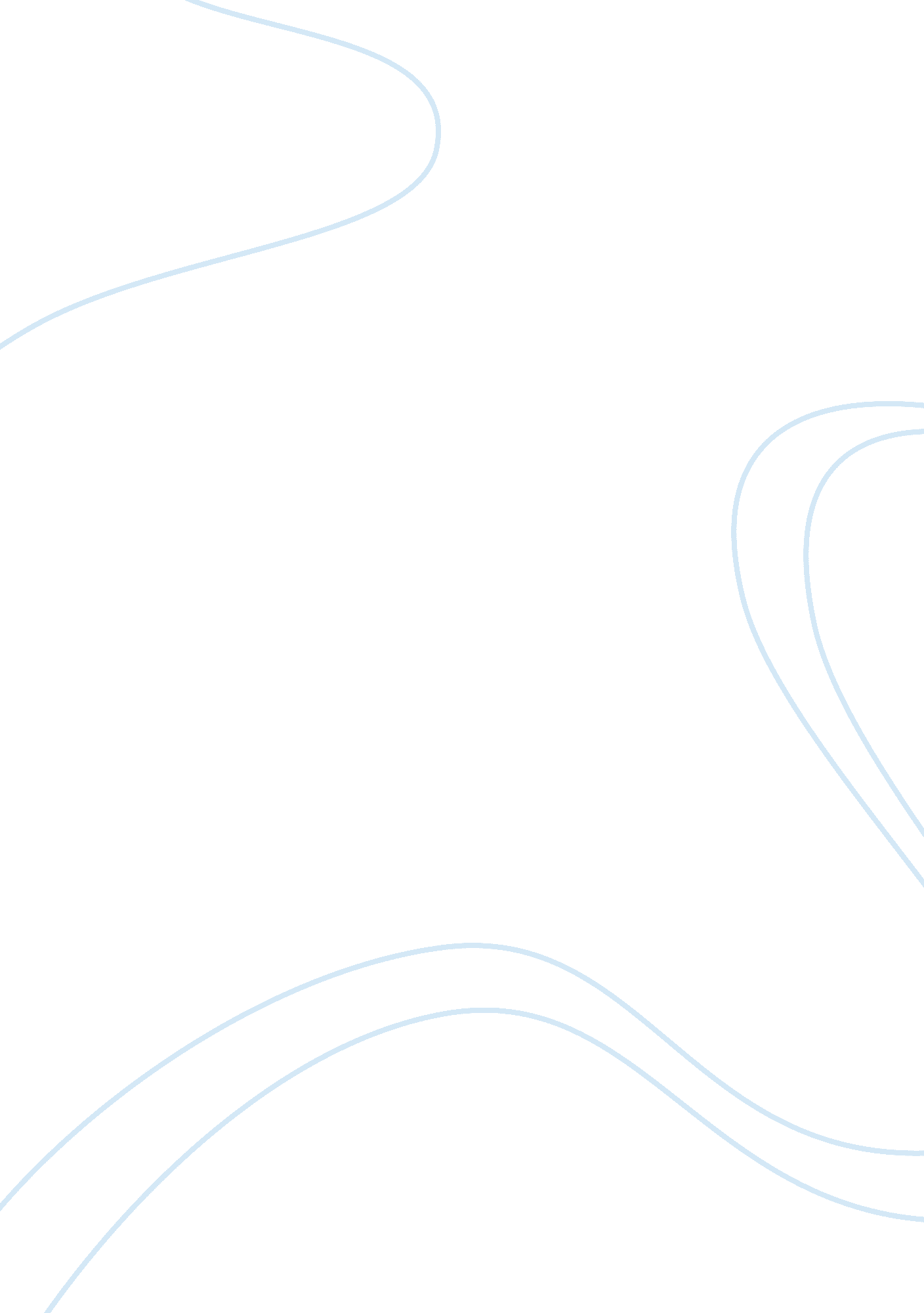 Literature review on marriageFamily, Marriage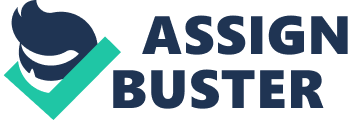 In the study of literature it is very important that you know exactly what you are reading and that you completely understand the meaning behind the stories, poems, or plays. When reading the stories you must fully be able to apply many different analogical structures and also different literature theories to them. When reading the stories about lovers and marriage that are going to be listed in my final paper here, you can truly see how they give many great examples of all the things you need to make literature studies work. In choosing the following stories I have decided that they are the closest things related to my personal life. The Story of an Hour”, “ The Necklace”, and “ The Proposal”. I do believe that these are wonderful works of literature and that they can be fully understood and just work with any person that is open to reading different literature pieces. I do believe that if you are willing to sit down and take the time to read these stories that you will see just how wonderful life with someone can truly be. The way that you need to approach literature is as followed,” The first objection might take this form, in which the reader is imagined to think that this study has not gone far enough. Such readers will have agreed that the theories of literature offered (implicitly or explicitly) by the institutionalist critics discussed above are inadequate in differing but central aspects. They will agree that the dialogue which takes place between the work and its writer and readers as it develops is as important as that which takes place between the work and its origins in philosophical, psychological, and historical causation. They will agree, in short, that works of literature are capable of resisting and transforming institutional contamination as well as succumbing to it. Cited Lansdown, R. Autonomy of Literature : Institutionalism and Its Discontents. (2001) I think that the above is a great way to start when you are beginning to approach literature rather reading it or studying it as well. I believethat it is also important to really do the following as well. When you are reading “ The Story of An Hour” you need to be able to understand that you are reading a story about a woman who experiences a lot of different emotions and experiences a great life trauma. Once you are capable of understanding this reading then you will be able to understand that this is a strong story about trying to understand the great things that can change your life in a few moments on any given day. When I was reading this story, I did find myself being able to relate to it. That may be because I have a heart condition my own self and it was easier to understand that meaning in the story line. For myself in reading this I found that I was using the reader response. I have always been the type of person that has tried to read a story and express my emotions to it by trying to understand and relate to what I am reading. You have to try to use a reader response whenever you are reading a new story or poem. You need to be able to understand the meanings in a story in order to fully either appreciate it or feel nothing towards the story or poem. I however can not see how you would get no feeling what so ever from reading “ The Story of An Hour”, because it is very emotional, heartfelt, and warm. When reading the story you can see how the story is unfolding and leading up to a wonderful ending, even if it very sad at the end as well. When reading any story though you need to be aware of how you can understand any type of story. This is a story that is going to involve you needing to use many different resources in order to fully understand that the writer is trying to use a great expression as to how the lady died in the aftermath of her husband was also found to be dead from a railroad accident. According to the story here you can understand just how the lady probably felt as she was leading up to her own death, while her sister and her husband’s friend were waiting outside the door for her to calm down from receiving bad news on her husband. As far as being able to relate this story to what the author wrote the story about, you can truly see that she was also a heartfelt woman who probably did miss her husband deeply after he died, and had wished that she could have died with him, instead of having to continue on with her life as well. You can understand from the reading that you are going to need to understand a little bit about the author’s life in general to truly enjoy the story for what it is about. If you are going to read a story like this then you are going to want to use the reader-response, formalist, or biographical/ historical approach. The two that make this story easy for me to use and understand has been the reader-response that I have tried to describe in the upper half of the paper. Also the formalist approach works well for me in this paper because the plot to the story is very memorable and stands out very well. It is very suprising to see that you are reading about a woman finding out that her husband was involved in a railroad accident, yet also turns out that she doesn’t live through the news about him as well either even though he was supposed to not be dead in the end. The language the author used to write this story keeps you involved in reading it to the end because of how she is about describing the setting of the lady’s death within the moments leading up to her last breathe. You can understand everything clearly and nothing is expressed in the writing that turns you off from it. You can relate to the characters very easily and see yourself as being one of them in the story line. The point of view is very well wrote out in the first person from what I can understand and believe as the lady is the one describing how she could feel all this things happening to her from the way that she felt them. Overall this is a very wrote out story and you can also use the biographical/historical approach because of the author having lost her husband at a young age as well. You can see how all of that would affect her and make her not want to continue on with her life raising her children alone as well. In reading the necklace you can also see how the husband really loved his wife and would do anything for her. As he was not a rich man but knew of how she longed to go out and feel the life style of the rich. I know that the husband in the story was all about making sure that his wife was able to go out and enjoy herself at a very high price. You can see how the woman in the story is wanting to make sure she has the proper dress and jewelry to wear on the night of the big party. It is about being able to love the life that you are leading and know that no one can make you feel like you do not deservehappinesseither. You have to just be thankful for all that you are given and not wish for more because things can always get worse than they are. The Necklace is about being able to understand this from a third person setting. The narrator is the person telling the story from his point of view here and you can see that this is a wonderful way to get to read this because then you can understand how the wife and the husband feel about the wife losing the necklace. It is always important that you be able to see the two sides to a story like this because then you can understand how the man is feeling about having to give up hismoneyfor his wife to be able to go out and enjoy herself like she always wants. Then on the other side you can see how the woman must feel about the dress, necklace, and about losing a not so expensive piece of jewelry as well. As well as this is a story about being able to use a reader approach to be able to understand that this story is going to make you feel a certain way in the end. It is important for me to say that I used the reader approach because of the fact that I feel like I really could relate to the lady in the story as well. I want to always know what it would feel like to be a rich woman for just a short time but I do understand that it could not turn out as well as I would like it to either. It is about the story catching your heart and making it break for the couple within it. You want to be able to help this lady who believes that it was important to feel wonderful for just a few hours when finding out that she is responsible for losing what she believes is an important expensive piece of jewelry that she was allowed to borrow. You are wanting to be able to help this woman and man earn the money to pay for the necklace so that they can return to being able to enjoy life’s simply things. In the story of “ The Necklace” it is a story that is based more so on characters and the setting that they are trying to become involved in as well. You want to be able to understand how important the setting is because it is what makes the lady want to be able to experience being rich and famous almost. It is the very thing that has made her poor husband work so hard for just so that he can make sure she gets to go out and enjoy herself in the setting that she has always belonged to in her mind. It is also about being able to see that the husband is very caring and loves his wife deeply. He is willing to have to work all these long hard years just to help her replace a piece of jewelry that gave her the one night that she has always wanted. You can also see how it is very important that you know that the plot of the story is about the necklace but also the lessons that you can learn from wanting more than you have. It is a big thing for the plot to be about the party because it is what makes the lady so desperate to be a part of and want to borrow what she believes is a very rich piece of jewelry. I do believe that you need to understand that the necklace is just a prop in the story line about the lady that is going to end up having to spend all of their extra money that they earn in order to replace this item that she has borrowed from her friend. No matter rather you can understand that the necklace is just a piece of jewelry for her to wear that makes her feel important or not you can also see how it is important for the lady to learn that not everything is what it appears to be in life either. This is a big lesson that many people need to be able to nderstand so that they will learn to be happy and not take things for granted like she did within this piece of literature. In the story that is called,” The Proposal” you can see how this is a play about the proposal of marriage to a woman who is just not fully accepting of the man wanting to marry her at first. It is very odd that the lady would want to argue over who owns what land and who does not. However at the same time the lady is madly in love with the man that is wanting to marry her but yet she is really not wanting to agree with him that he owns more land than herfamilydoes. It is just funny to read about how the two people begin to feel ill over the argument about the land that their families own once they realize how much they love each other and want to be together no matter what happens. This is a story about a man and woman loving each other and not wanting to set for just anyone or anything. This is going to be considered a first person themed story because of it being a play and the characters having to act out their own parts without a person to read the story lines to you from their point of view. You can really see how the play is going to express lots of different emotions and show you that things in life are not as important as the people that you love and care about deeply. It is really about the people that you are willing to learn to let things go for and not be worry about what happens in the end of life. You need to be able to see that this is a story about the setting which is apparently on a bunch of land in the woods, so most people would probably consider it to be a country style home. The country style home is the setting in which the man comes to ask the lady for her hand in marriage but must first talk to her father about doing so. In the story you can see how it is important that the man sit and talk to the girl’s father before he talks to her so that you can see how nervous and anxious he really is about asking her to marry him. The father in the story also ends up being the one that lets his daughter know just why the young man is there and arguing with her so much over a piece of land. You can also see how this story is again about the characters that are playing in it. You need to have these characters laid out for you to be able to understand this because of the fact that it is a play. You are going to want to understand that the young man is a very rich land owner and the older man in the story is the father to the young lady. The lady is also the one that is going to end up engaged in the end and the one who is arguing very much so over a piece of land that she feels is close to her heart. Overall though it is again about being able to see that the people in a story can make it or break it for most people who are reading and studying literature. You need to be able to feel connected to the stories in many ways and need to be able to understand that the characters are very important pieces to reading literature. You want to feel like you are sitting in the same room as the story is being told or played out in front of you. You want there to be a meaning behind the literature that you are reading or taking in, as to this is what makes literature grand. 